СОБРАНИЕ  ДЕПУТАТОВ  ВЕСЬЕГОНСКОГО  РАЙОНАТВЕРСКОЙ  ОБЛАСТИг. ВесьегонскРЕШЕНИЕ       27.12. 2016                                                                                                                        № 159        На основании санитарно-эпидемиологических правил и нормативов САНПИН 2.4.1.2660-10 «Санитарно-эпидемиологические требования к устройству, содержанию и организации режима работы в дошкольных организациях», утвержденных постановлением Главного государственного санитарного врача РФ от 22.07.2010 № 91 и изменениями от 20.10.2010 № 164 и в целях организации полноценного питания детей в муниципальных дошкольных образовательных учреждениях и группах, реализующих программу дошкольного образованияСобрание  депутатов Весьегонского района  решило:1. Внести изменения в решение Собрания депутатов Весьегонского района от 29.04.2011 № 260 «О стоимости питания в размере родительской платы за содержание детей в муниципальных дошкольных образовательных учреждениях Весьегонского района» следующие изменения:а) пункт 1 решения изложить в следующей редакции:«1. Утвердить стоимость питания детей в муниципальных дошкольных образовательных учреждениях и группах, реализующих программу дошкольного образования в размере 96.13 руб.б) пукт 2 решения изложить в следующей редакции:«2. Установить ежемесячную родительскую плату за присмотр и уход за детьми в муниципальных дошкольных образовательных учреждениях Весьегонского района и группах, реализующих программу дошкольного образования, в размере 1350 рублей, что составит 18,28 % затрат на присмотр и уход за детьми в муниципальных дошкольных образовательных учреждениях и группах, реализующих программу дошкольного образования Весьегонского района»2. Контроль за исполнением настоящего решения возложить на постоянную комиссию районного Собрания депутатов Весьегонского района по бюджету, экономике и аграрной политике (Ермошин А. С.)3. Опубликовать настоящее решение в газете «Весьегонская жизнь»4. Настоящее решение вступает в силу с 01.01.2017 года.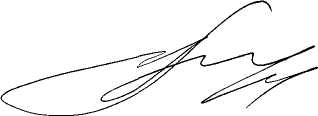             Глава района                                                              А.В.ПашуковО внесении изменений в решение Собрания депутатов Весьегонского района от 29.04.2011 № 260